1Б  клас                   Домашна работа                12 учебна седмицаУважаеми родители,Тази седмица работихме с букви „Ф” и „В”Моля, довършете изписването на малките и главните „ф” и „в” и думите в учебните тетрадки на страници 50, 51, 52, 53.2 . Помогнете на децата да научат да четат гладко думичките, дадени в оградените правоъгълници в Буквара на страници 66 и 68.3.Моля принтирайте следващата страница. Помогнете на децата да попълнят пропуснатата буква. Окуражете ги да пишат ръкописно.Ако нямате възможност да принтирате страницата, нека децата да напишат думите в тетрадките си. Благодаря за подкрепата!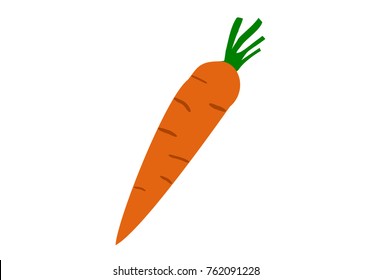 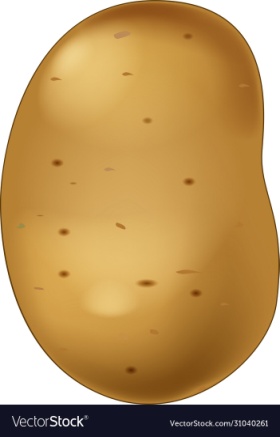 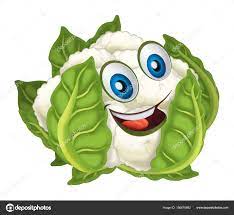   МОРКО_____        КАРТО_____          КАР_____ИОЛ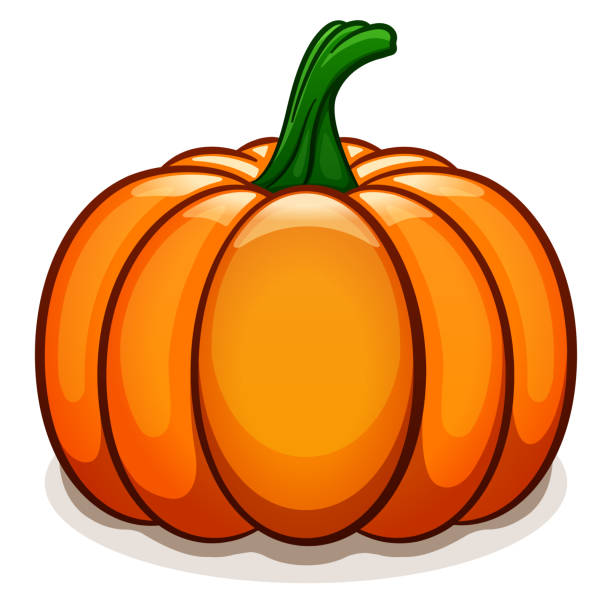 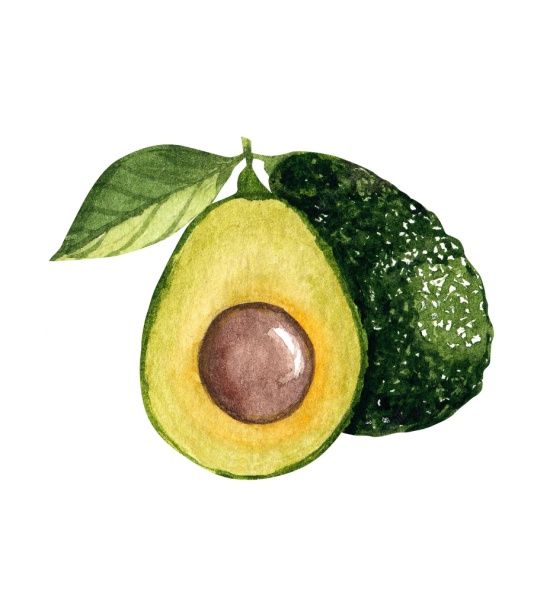 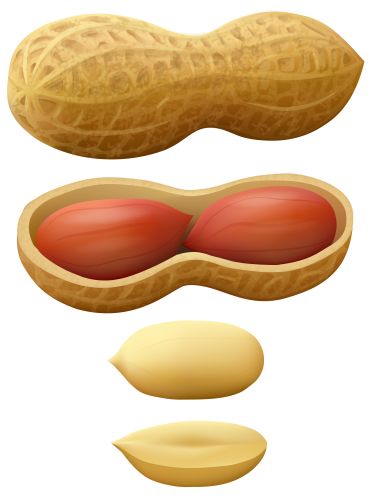     ТИК_____А            А_____ОКАДО         _____ЪСТЪК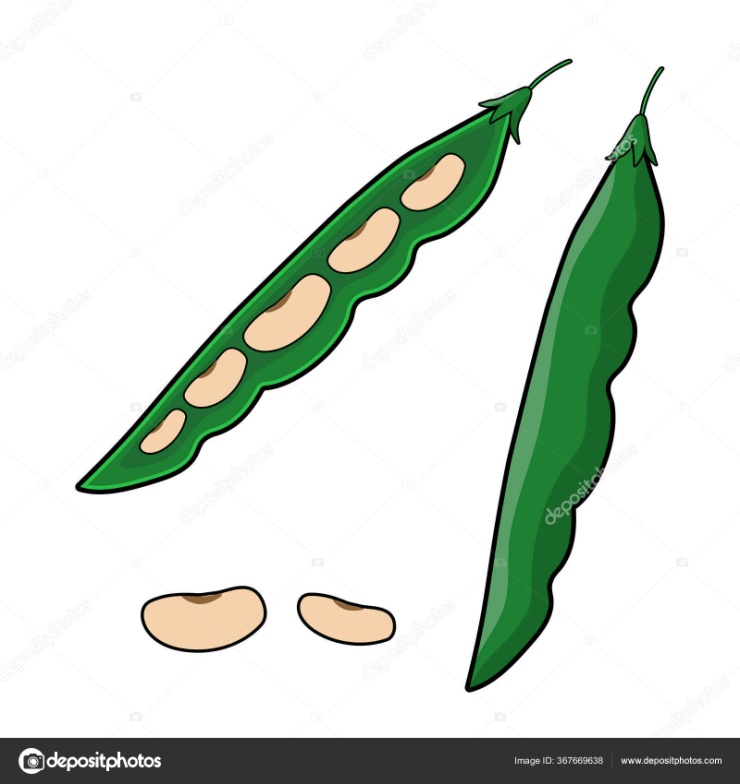 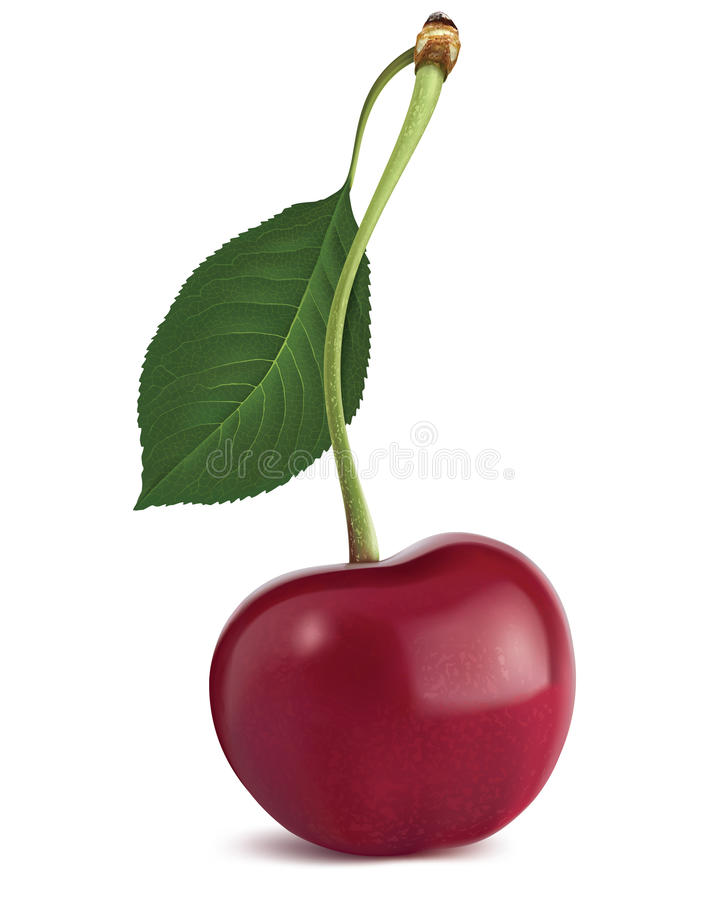 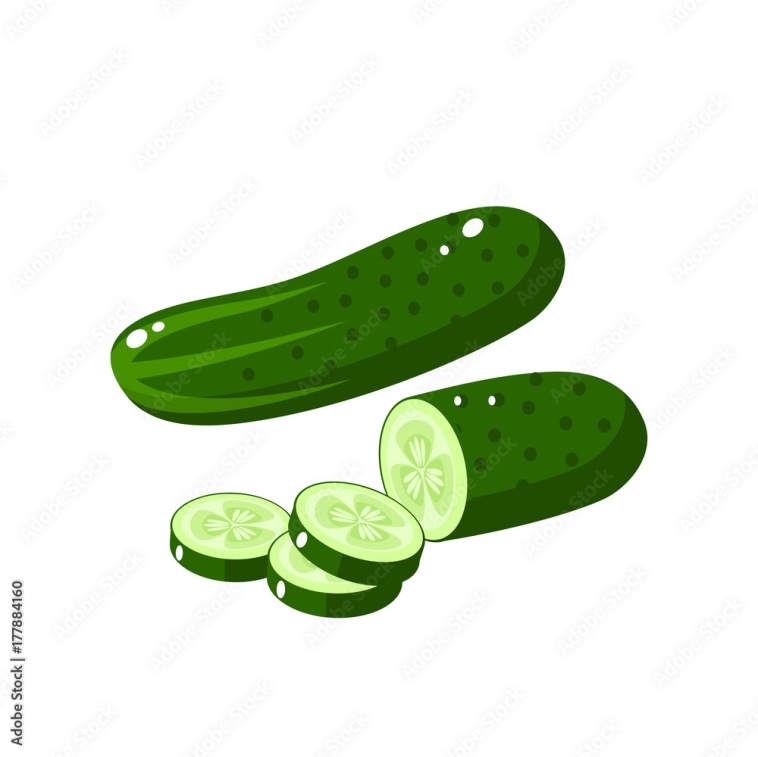  _____ АСУЛ            _____ ИШНЯ         КРАСТА____ИЦА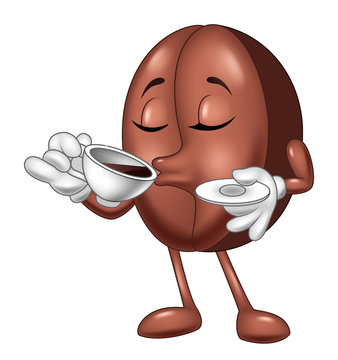 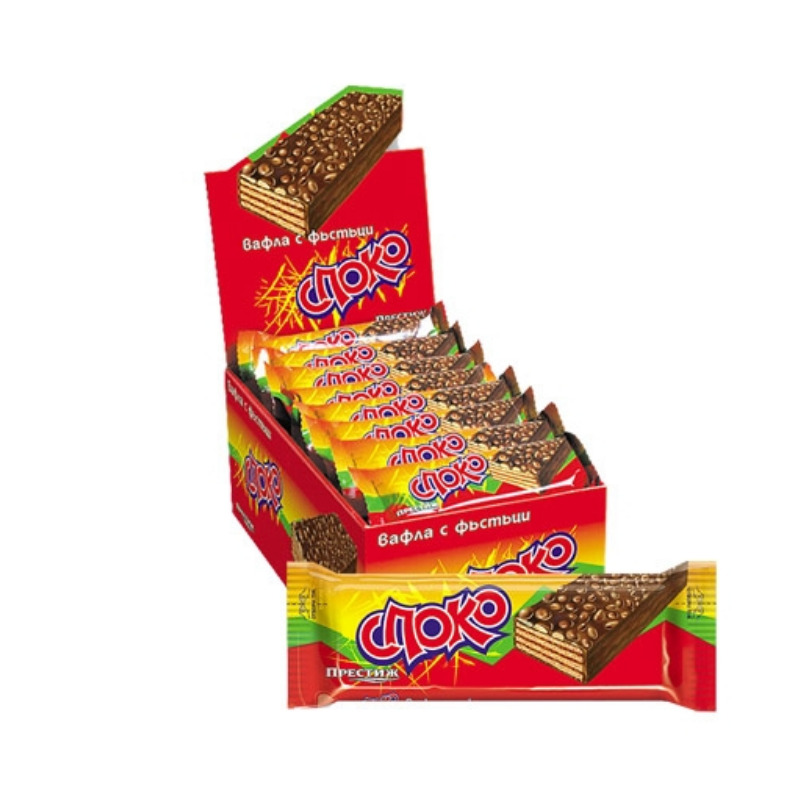            КА____Е                      ___А___ЛИ                                                             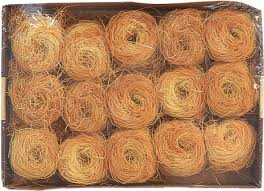 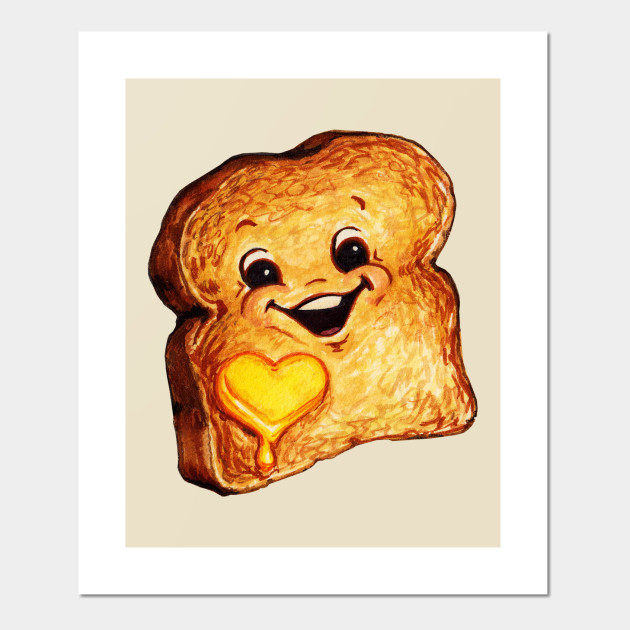             КАДАИ _____                       _____ИЛИЯ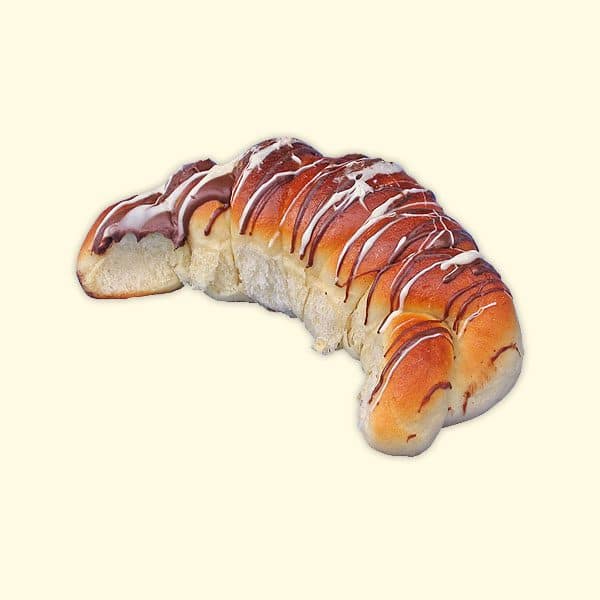 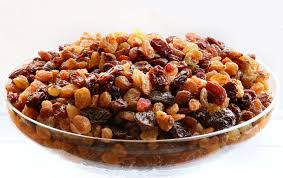               КИ_____ЛА                     СТА_____ИДИ